Publicado en Barcelona el 31/08/2021 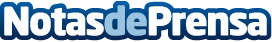 La agencia edeon crea un club de hockey y lo utiliza como laboratorioLa compañía catalana no tenía suficiente en sumar experiencias de sus clientes y ha ido un paso más allá creando un club a su medidaDatos de contacto:EDEON MARKETING SLComunicación · Diseño · Marketing931929647Nota de prensa publicada en: https://www.notasdeprensa.es/la-agencia-edeon-crea-un-club-de-hockey-y-lo Categorias: Comunicación Marketing Cataluña Entretenimiento Emprendedores Otros deportes Recursos humanos http://www.notasdeprensa.es